ГРАФИК ДЕЖУРСТВА ПО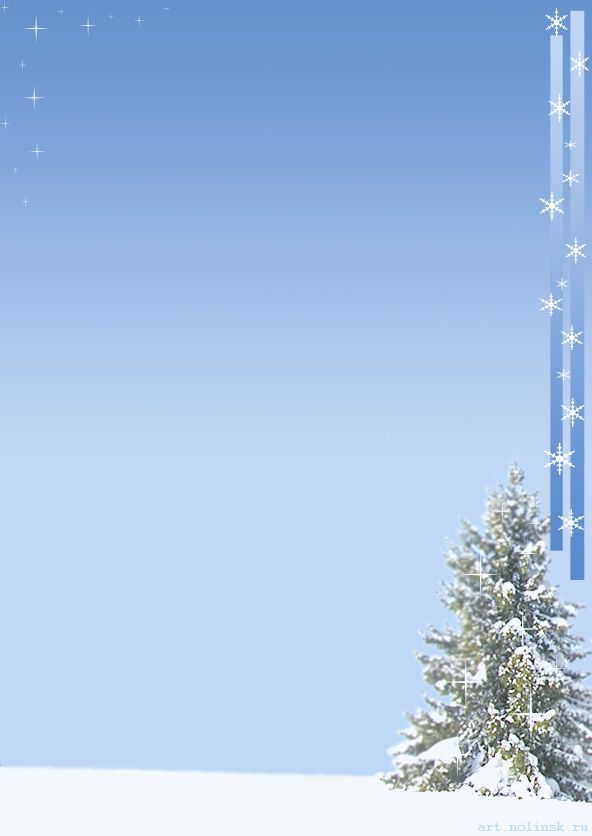  «ПТИЧЬЕЙ СТОЛОВОЙ»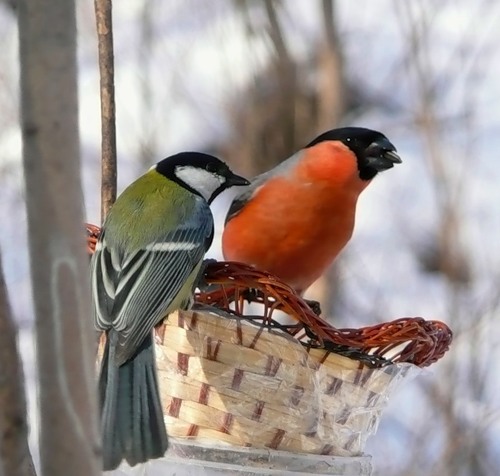 ДЕНЬ НЕДЕЛИ12.0516.30ПОНЕДЕЛЬНИК1А 2Б4АВТОРНИК1Б3Б 4ВСРЕДА1В4БЧЕТВЕРГ1Г 2Г3АПЯТНИЦА2В3ВСУББОТА2А3Г 4Г